№67(10217)			 		12 сентября 2023 г.Официальное издание органов местного самоуправленияШапкинского сельсовета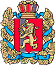 ШАПКИНСКИЙ СЕЛЬСКИЙ СОВЕТ ДЕПУТАТОВЕНИСЕЙСКОГО РАЙОНА                                                       КРАСНОЯРСКОГО КРАЯ              	                   РЕШЕНИЕ         08.09.2023г.		                         п. Шапкино	            	                № 37-179рО внесении изменений в Решение Шапкинскогосельского Совета депутатов от 27.03.23№34-157р «Об утверждении положения «О приватизации муниципального имущества Шапкинского сельсовета»На основании Федерального закона от 29.12.2022№618-ФЗ «О внесения в статью 3 Федерального закона «О приватизации государственного и муниципального имущества», руководствуясь Уставом Шапкинского сельсовета, Шапкинский сельский Совет депутатов РЕШИЛ:Внести в Положение о приватизации муниципального имущества Шапкинского сельсовета утвержденное Решением Шапкинского сельского Совета депутатов от 27.03.23№34-157р следующие изменения: Статью 1 дополнить пунктом 17 следующего содержания: «17. Вооружения, боеприпасов к нему, военной и специальной техники, запасных частей, комплектующих изделий и приборов к ним, взрывчатых веществ, средств взрывания, порохов, всех вдов ракетного топлива, а также специальных материалов и специального оборудования для их производства, специального снаряжения личного состава военизированных организаций, нормативно-технической продукции на их производство и эксплуатацию».Контроль за исполнением настоящего решения возложить на Главу сельсовета Загитову Л.И.Настоящее решение вступает в силу с момента    опубликования в газете «Шапкинский вестник» и подлежит размещению на официальном интернет сайте администрации Шапкинского сельсовета.Председатель Шапкинского                                                      Глава Шапкинского сельсоветасельского Совета депутатов                                                                                         А.В. Наконечный                                                                                  Л.И. Загитова  Отпечатано в администрации Шапкинского сельсовета на персональном компьютере по адресу: Россия, Красноярский край, Енисейский район, п. Шапкино, ул. Центральная, 26, тел. 70-285 Распространяется бесплатно. Тираж 10экз.